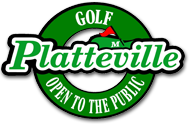 Platteville Country ClubGolf Outing Agreement FormOUTING NAME:_______________________________    OUTING DATE:___________________________CONTACT NAME:______________________________   PHONE:_________________________________BILLING ADDRESS:_____________________________   CITY/STATE:________________  ZIP:_________	E-MAIL:______________________________________All outings and formats are subject to course availability and approval.     STARTING TIME:____________	NUMBER OF PLAYERS:_______________     OUTING TYPE:     Shot Gun	   Tee Times	FORMAT:	Best Shot	Individual     (circle choice)			              (circle choice)			OTHER:_________________________________________	      CONTEST HOLES:       Closest to the Pin:    #2    #7    #10    #12    #16         (circle choices)                 			Longest Drive:	#3    #4    #5    #6    #8    #13    #18    Other:_________			Shortest Drive:____________________________________________			Longest Putt:_____________________________________________			Other:__________________________________________________      SCORING:    Number of Flights:_______    Number of Places:_______        No Scoring     (circle Choice)        SCOREBOARD NEEDED: (circle choice)    Yes       No      REGISTRATION TABLE: (circle choice)     Yes       No	       GIFT TABLE: (circle choice)   Yes       No      SPONSOR OR TEE SIGNS TO PLACE ON COURSE: (circle choice)     Yes       No      (Golf Course not responsible for lost signage)     PERSONALIZED GOLF CART SIGNAGE: (circle choice)     Yes       No     ADDITIONAL CARTS: How Many:__________     BEVERAGE CART (if in season): (circle choice)     Yes       NoPlatteville Country Club Outing Agreement Form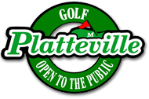      GIFTS AND PRIZES     Romer’s Golf Shop at Platteville Country Club GIFT CARDS      NUMBER OF GIFT CARDS:_____   AMOUNT: (circle choice)  $100     $75     $50     $25     Other: ______            Yes, contact me regarding personalized logo merchandise with my corporate logo or event name.     BEVERAGE DETAILS     # OF DRINK TICKETS (per participant):_______   RESTRICTIONS:_____________________________     BEVERAGE TAB: (circle choice)       CLUBHOUSE        COURSE       BOTH     FOOD TAB: (circle choice)       CLUBHOUSE       COURSE       BOTH     Alcoholic Beverages:  The Wisconsin Liquor Commission regulates the sale and service of alcoholic             beverages. Platteville Country Club does not allow anyone under the age of twenty-one (21) or     anyone who appears to be too intoxicated to be served. All alcoholic beverages must be purchased                                 through Platteville Country Club. All state laws will be enforced and a valid driver’s license is      required.         MEAL SERVICE INFORMATION     Meal Service prices are per person. We will be happy to discuss any special requests or      accommodations.     # OF GUESTS:___________		SERVE TIME:______________		CATERING: Final confirmation of the number of players and the number of reserved tee times must be made a minimum of (7) seven days in advance of the event with the golf professional. The group will be charged for the confirmed number of tee times on the day of the event even if they fail to use all their reserved tee times. ____________________________________________		____________________________Tournament Organizer						Date